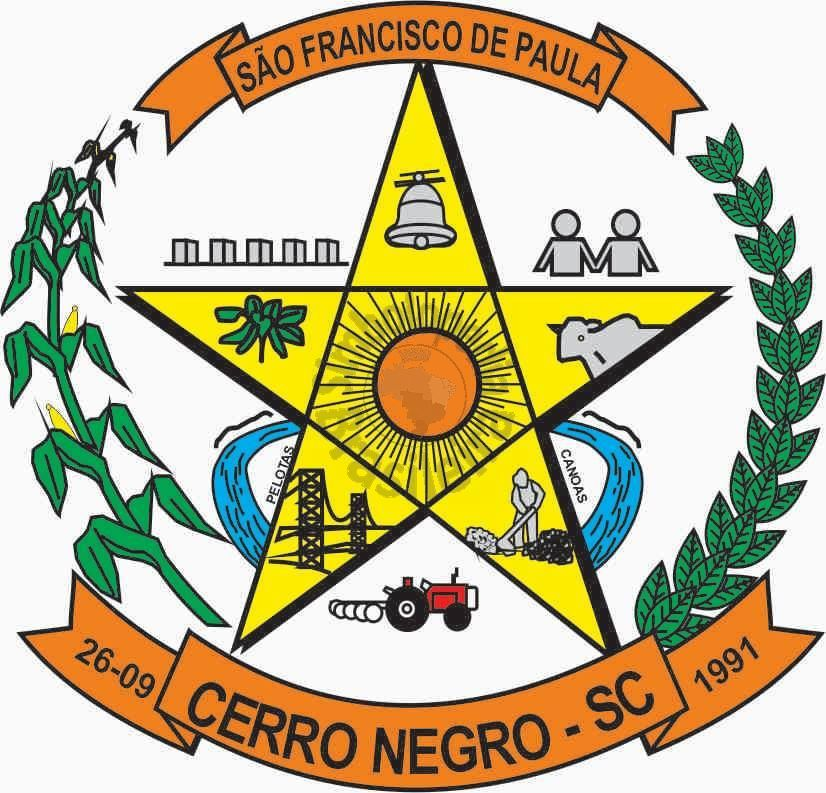 MEMORIAL DESCRITIVO ADEQUAÇÃO DE ACESSIBILIDADEEste memorial descritivo visa descrever as atividade de adequação de acessibilidade  no NÚCLEO ESCOLAR JOÃO RODRIGUES, os serviços serão executados com materiais de qualidade sem defeitos, o setor de fiscalização fará a conferencia dos materiais a serem empregados na obra, na entrada lateral será construído um piso para estacionamento reservado com 7cm espessura e pintado com desenho de acessibilidade no meio, terá uma calçada de acesso ao corredor conforme projeto, a pintura será seguido  o padrão de estacionamento  conforme NBR9050,  o piso podotatil (alerta e direcional) será todo emborrachado e colocado com cola especial e alinhados conforme projetos em anexo, antes da colocação deverá ser Limpa toda a superfície com jato de água, será instalada as placas de braile de 10x10 com altura 1.00 metro no sentido de abertura nas portas de acesso as salas, no acesso será instalado um mapa tátil metálico parafusado na parede, será construído uma rampa de cesso com corrimão nas salas que estão há 30 cm acima do nível do chão,  será instalado uma barra de apoio no banheiro, será construída um abrigo de gás 80L, 80C, 80H, com laje maciça, o sanitário será construído no corredor sem saída localizado na escola, onde será construído uma parede que será toda rebocada e pintada na parte externa, na parte interna será toda azulejada e colocado cerâmica, serão instalado barras de apoio no sanitário, e feito todas as instalações hidráulicas,  elétricas e sanitárias, vaso e lavatório serão instalados.   Itens especificados no memorial os quantitativos estão na planilha orçamentaria.Gilmar Pereira da Silva Arquiteto e UrbanistaCAU/SC 186686-9CERRO NEGRO, 27/05/2021